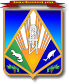 МУНИЦИПАЛЬНОЕ ОБРАЗОВАНИЕХАНТЫ-МАНСИЙСКИЙ РАЙОНХанты-Мансийский автономный округ – ЮграАДМИНИСТРАЦИЯ ХАНТЫ-МАНСИЙСКОГО РАЙОНАР А С П О Р Я Ж Е Н И Еот 19.02.2018                                                                                            № 157-рг. Ханты-МансийскОб утверждении Концепции развития добровольчества (волонтерства) в Ханты-Мансийском районеРуководствуясь Указом Президента Российской Федерации 
от 6 декабря 2017 года № 583 «О проведении в Российской Федерации Года добровольца (волонтера)», распоряжением Правительства Ханты-Мансийского автономного округа – Югры от 22 марта 2013 года № 101-рп «О Стратегии социально-экономического развития Ханты-Мансийского автономного округа – Югры до 2030 года», на основании распоряжения Правительства Ханты-Мансийского автономного округа – Югры 
от 20 октября 2017 года № 612-рп «О Концепции развития добровольчества в Ханты-Мансийском автономном округе – Югре», 
в соответствии с постановлением администрации Ханты-Мансийского района от 10 ноября 2017 года № 322 «Об утверждении муниципальной программы «Молодое поколение Ханты-Мансийского района 
на 2018 – 2020 годы»:1. Утвердить:1.1. Концепцию развития добровольчества (волонтерства) в Ханты-Мансийском районе (приложение 1).1.2. План мероприятий («дорожную карту») по реализации Концепции развития добровольчества (волонтерства) в Ханты-Мансийском районе на 2018 – 2020 годы (приложение 2).3. Опубликовать настоящее распоряжение в газете «Наш район»                 и разместить на официальном сайте администрации Ханты-Мансийского района в сети Интернет.4. Контроль за выполнением распоряжения возложить на заместителя главы Ханты-Мансийского района по социальным вопросам.Глава Ханты-Мансийского района                                                       К.Р.МинулинПриложение 1к распоряжению администрацииХанты-Мансийского районаот 19.02.2018 № 157-рКонцепция развития добровольчества (волонтерства) в Ханты-Мансийском районе (далее – Концепция)1. Общие положенияКонцепция разработана в целях развития добровольческой активности населения Ханты-Мансийского района в таких сферах, как образование, культура, здравоохранение, физическая культура и спорт, социальная защита и обслуживание, экология, патриотическое воспитание.Концепция призвана способствовать воспитанию социально ответственного инициативного гражданина и направлена на создание благоприятных условий для развития добровольческой деятельности, полноценного участия всех категорий граждан, в том числе, подростков, молодежи, пожилых людей в общественной жизни Ханты-Мансийского района, внедрения инновационных методов и подходов, формирования новых перспективных форм занятости населения, развития традиций благотворительности, милосердия, социального служения. Концепция имеет выраженную межведомственную и межсекторальную направленность, так как ее реализация происходит посредством заинтересованного взаимодействия органов администрации муниципального образования, администраций сельских поселений, учреждений культуры, спорта, туризма, активных граждан, социально ответственного бизнеса, учреждений социального обслуживания, социально ориентированных НКО, средств массовой информации.Концепция призвана побудить как можно большее количество жителей Ханты-Мансийского района к добровольчеству, опираясь на индивидуальные и социальные потребности:потребность в общении и стремление быть социально полезным другим людям, потребность применения профессионального и житейского опыта;потребность влиять и участвовать в социальных изменениях, реализовать свои инициативы;потребность личностного роста и развития;потребность в милосердии, добре, стремление решать проблемы других людей и свои собственные.потребность в дополнительной информации, навыках, контактах, возможностях;потребность     получения      специальных      знаний     и      навыков,необходимых в семье, в составе которой есть граждане пожилого возраста, инвалиды, дети с заболеваниями, требующими специфического лечения.2. Состояние добровольчества в Ханты-Мансийском районеВ Ханты-Мансийском районе насчитывается 500 граждан, на постоянной основе занимающихся добровольческой деятельностью, что составляет 2,5 процента от численности населения Ханты-Мансийского района; 279 волонтеров официально оформили свою деятельность, получив волонтерскую книжку.В 2014 году добровольцы Ханты-Мансийского района объединились в волонтерское объединение «Шаг навстречу – шаг вперед!» для оказания добровольческой помощи в таких направлениях как культурное, социальное, спортивное, экологическое, событийное волонтерство и «Волонтеры Победы». Основной возраст участников составляет от 14 до 17 лет. Наиболее активно добровольчество развивается в п. Горноправдинск, с. Батово, 
д. Шапша, п. Луговской, п. Сибирский, с. Елизарово. Для привлечения внимания к социальным проблемам детей и семей, находящихся в социально-опасном положении, волонтерами Ханты-Мансийского района совместно с комиссией по делам несовершеннолетним и защите их прав при администрации Ханты-Мансийского района организованы на постоянной основе добровольческие акции «Дарю добро!» (по сбору вещей, игрушек, школьных принадлежностей для детей) и «Подари улыбку детям!» (акция направлена на приобретение жителями района и волонтерами подарков на Новый год для детей с ограниченными возможностями здоровья).В рамках Всероссийского общественного движения «Волонтеры Победы» добровольцы принимают участие в реализации плана мероприятий данного движения (оказание помощи пожилым людям, ветеранам, участие в акции по уборке и благоустройству памятников и обелисков, проведено и организовано более 27 мероприятий, акций, флешмобов, квестов). Реализованы собственные проекты, например, акция «поэтическое сэлфи» на стихотворение Эдуарда Асадова «День Победы. 
И в огнях салюта…», промо-ролик «Победа в наших сердцах!», добровольческая акция (танцевальный флешмоб) «Звезда Победы». С участием волонтеров организованы встречи участников традиционного велопробега федерации велоспорта Югры, и автопробега «Победа – одна на всех» на раритетных автомобилях ГАЗ М-20 «Победа», общий охват участников составил 504 человека. Волонтерское объединение Ханты-Мансийского района «Шаг навстречу – шаг вперед!» в д. Шапша на протяжении 3-х лет тесно сотрудничает с бюджетным учреждением Ханты-Мансийского автономного округа – Югры «Дом-интернат для престарелых и инвалидов «Уют». Для подготовки добровольцев по взаимодействию с престарелыми гражданами и инвалидами проводились занятия с элементами тренингов на тему особенности работы с этой категорией. Разработан план мероприятий, который включает в себя участие волонтеров на праздничных, торжественных событиях, таких как: День пожилого человека, День инвалида, День матери, День защитника Отечества, Международный женский день, День Победы в Великой Отечественной войне, День памяти жертв трагедии Беслана и др. В рамках добровольческой акции Ханты-Мансийского района «Забота» волонтеры оказывают адресную помощь одиноким пожилым людям, труженикам тыла Великой Отечественной войны в ведении хозяйства (заготовка дров, прополка огорода, сбор урожая, чистка придомовой территории, покупка продуктов и др.). Добровольцы навещают пожилых людей в дни рождения, готовят небольшие праздничные программы, изготавливают своими руками подарки. Отделение волонтерского объединения из п. Горноправдинск реализует экологическую акцию по очистки береговых линий «Родные берега!» и тесно сотрудничает с Центром помощи бездомным животным Ханты-Мансийского района «Дороти», бюджетным учреждением Ханты-Мансийского автономного округа – Югры «Комплексный центр социального обслуживания населения «Светлана», с муниципальным бюджетным учреждением дополнительного образования «Детско-юношеская спортивная школа Ханты-Мансийского района».Муниципальное казенное учреждение Ханты-Мансийского района «Комитет по культуре, спорту и социальной политике» (далее – комитет по культуре) в целях поощрения добровольцев ежегодно организует заочный конкурс волонтерской добровольческой деятельности среди участников волонтерского объединения Ханты-Мансийского района «Шаг навстречу – шаг вперед!», раз в два года вручается премия Главы Ханты-Мансийского района талантливой молодежи в номинации «За успехи в добровольческой и волонтерской деятельности».Объединяющим мероприятием стал слет волонтеров Ханты-Мансийского района под лозунгом «Добро – как образ жизни!», в ходе которого проходят мастер-классы по организации добровольческих акций, командообразование, раздача волонтерской атрибутики. По результатам слета отбираются наиболее активные ребята, которые представляют Ханты-Мансийский район на окружном слете волонтеров.Вместе с тем, несмотря на положительные тенденции в развитии добровольчества (волонтерства) в Ханты-Мансийском районе, существуют проблемы, требующие системного решения.Так, в активное добровольчество в Ханты-Мансийском районе вовлечены только молодые люди в возрасте от 14 до 17 лет, при этом отсутствует категориальный охват взрослых людей, пенсионеров; 
не задействованы в социальных проектах профессиональные категории (волонтеры-медики, работники культуры, спорта, образования и т.п), 
не вовлечено в добровольческую деятельность предпринимательское сообщество района, не развиты традиции семейного волонтерства.Необходимо отметить и низкий уровень популяризации добровольческой деятельности: отсутствие для большинства потенциальных добровольцев прямого доступа к информации 
о добровольческих возможностях (вакансиях) объясняется неразвитостью информационных сетей (отсутствие общего информационного пространства) в результате активные граждане не знают, где могут приложить свои добровольческие усилия.Отсутствие эффекта «шаговой доступности к добровольчеству», что можно достичь только путем формирования эффективной инфраструктуры поддержки молодежного добровольчества в образовательных учреждениях, в молодежных центрах дополнительного образования, как составной части учебно-воспитательного и образовательного процессов, а также в социальных учреждениях и учреждениях культуры для взрослого населения.3. Развитие механизмов взаимодействия добровольцевс органами и учреждениями администрации Ханты-Мансийского района, субъектами малого предпринимательства и благополучателямиВ целях обеспечения эффективной поддержки развития добровольческой деятельности предусматривается реализация следующих мер:включение в положения об органах администрации Ханты-Мансийского района обеспечение поддержки добровольческой деятельности в соответствующей сфере;расширение практики привлечения добровольцев к деятельности муниципальных учреждений;включение мер по поддержке добровольческой деятельности в муниципальные программы Ханты-Мансийского района;привлечение добровольцев к решению вопросов местного значения, в том числе в ходе реализации программ органов территориального общественного самоуправления, программ поддержки местных инициатив, мероприятий по благоустройству;включение в программы подготовки и переподготовки муниципальных служащих тематики по взаимодействию с добровольческими организациями и добровольцами.Взаимодействие с добровольцами в настоящее время осуществляется, в основном, через комитет по культуре, деятельность которого направлена на:привлечение добровольцев к осуществлению добровольческой деятельности в районе.выявление, систематизацию, распространение лучших практик добровольческой деятельности и лучших добровольцев (волонтеров).организацию участия добровольцев района в различных конкурсных программах и иных мероприятиях по развитию добровольчества;организацию обучения добровольцев, представителей СОНКО.Взаимодействие благополучателей с добровольцами осуществляется путем:привлечения к выполнению работ (оказанию услуг) добровольцев;заключения соглашений учреждениями социального обслуживания, организациями всех форм собственности с волонтерским движением «Шаг навстречу – шаг вперед!».Осуществление добровольцем благотворительной деятельности может осуществляться в соответствии с гражданско-правовым договором, который заключается между добровольцем и благополучателем и предметом которого являются безвозмездное выполнение добровольцем работ и (или) оказание услуг в интересах благополучателя.Условия участия добровольца в благотворительной деятельности юридического лица могут быть закреплены в программах корпоративного волонтерства и гражданско-правовом договоре, который заключается между этим юридическим лицом и добровольцем, и предметом которого являются безвозмездное выполнение добровольцем работ и (или) оказание услуг в рамках благотворительной деятельности этого юридического лица.Как и любая другая деятельность добровольчество (волонтерство) нуждается в системе мотиваций. Среди основных стимулов добровольческой деятельности можно отметить:признание, поощрение и награждение за добровольный труд, в том числе через конкурсы и программы, благодарственные письма, ценные подарки;информирование общественности о достижениях и заслугах добровольцев, результатах их труда, сохранение памяти о вкладе добровольцев в деятельность учреждений (ведение летописи, истории учреждения, фотовыставки и т.п.);вручение и заполнение личной книжки добровольца;одобрение со стороны членов референтной группы;предоставление возможности общения в условиях добровольческого проекта, программы с новыми значимыми людьми, доступ к новой информации и новым социальным группам;приобщение к новым видам деятельности, мероприятиям, проектам, акциям;приобщение к новым знаниям в процессе обучения для получения новых профессиональных и жизненных навыков, опыта новой работы, значимого для добровольца в настоящем и будущем;возможность самореализации в новых программах, дающих возможность разработать и реализовать свой социальный проект;предоставление возможности участия в управлении социальным проектом, программой для получения организационного опыта;предоставление рекомендательных писем для трудоустройства, поступления в учебное заведение.4. Развитие форм и видов добровольческой деятельности 
в Ханты-Мансийском районе4.1. Культурное добровольчество – добровольческая деятельность, направленная на сохранение и продвижение культурного достояния, создание атмосферы открытости и доступности культурных пространств, формирование культурной идентичности, популяризацию культурной сферы среди молодежи и сохранение исторической памяти. Будет реализовано через добровольческие акции и проекты поддержки музейной деятельности, сохранения и популяризации объектов культурного наследия, помощь в организации выставок, лекций, выступлений и мастер-классов, ведение профилей музеев в соцсетях.4.2. Социальное добровольчество – добровольный труд, осуществляемый отдельными гражданами или организациями гражданского сектора и направленный на решение социальных проблем, в том числе организации досуга и самозанятости. Основными направлениями реализации будут проводимые на постоянной основе совместные с предпринимательским сообществом района благотворительные и добровольческие акции добровольцев, направленные на поддержку и социализацию граждан, в том числе детей, находящихся в трудной жизненной ситуации в силу возраста, болезни, иным социальным причинам.4.3. Событийное добровольчество – добровольческая деятельность на спортивных, социокультурных, образовательных и иных мероприятиях местного, регионального, федерального и международного уровней. Будет реализовываться путем привлечения граждан и предпринимательского сообщества к организации мероприятий в соответствии с Единым календарным планом мероприятий; волонтеры призваны создавать атмосферу праздника, гостеприимства и комфорта, помогать участникам и гостям мероприятий знакомиться с районом, организовывать работу 
фан-зон, организовывать анимацию и информационно-туристическое сопровождение.4.4. Корпоративное добровольчество – действия коммерческих организаций, направленные на поощрение и поддержку безвозмездного участия своих работников в жизни местного сообщества при сохранении рабочего места и частичном/полном сохранении заработной платы.Потенциал корпоративного волонтерства должен быть направлен на помощь детям, оказавшимся в трудной жизненной ситуации; помощь инвалидам, пожилым людям, беженцам и бездомным; разработка и реализация социальных и экологических программ; услуги в области здравоохранения, образования и социальной защиты; благоустройство территорий. Данное направление будет реализовано путем организации совместных долгосрочных акций муниципальной власти, бизнеса и добровольцев, а также и программ корпоративного волонтерства на предприятиях Ханты-Мансийского района.4.5. Экологическое добровольчество – добровольческая деятельность, направленная на сохранение окружающей среды, решение экологических задач. Основными направлениями развития данного вида добровольческой деятельности будут являться реализующиеся добровольческие проекты, направленные на:содействие восстановлению природных экосистем, очистке участков природной среды от мусора;содействие природоохранной деятельности и защите особо охраняемых природных территорий.4.6.	Семейное волонтерство – совместная деятельность семьи в сфере добровольчества, которая не только объединяет членов семьи, но и позволяет им внести совместный вклад в развитие общества. Данный вид волонтерства направлен на организацию семейного досуга и позволяет семье совместно принимать участие в любых добровольческих акциях, а также реализовать свой персональный семейный волонтерский проект.4.7. Серебряное волонтерство.По мировосприятию, жизненной активности, оценке жизненных реалий других людей, самооценке личности граждане пожилого возраста зачастую превосходят иные возрастные группы. Между тем обладая высвободившимся в достаточном количестве временем, люди старшего возраста могут реализовывать себя в волонтерской деятельности, которая является альтернативой трудовой.Волонтер «серебряного возраста» – это человек в возрасте от 55 лет и старше, добровольно и безвозмездно участвующий в деятельности, направленной на решение актуальных социальных, культурных, экономических, экологических проблем в обществе (в том числе касающейся помощи людям, территориям или животным), и применяющий собственные знания и умения для осуществления этой деятельности.Новым направлением в добровольчестве на территории Ханты-Мансийского района может стать создание условий для включения граждан пожилого возраста в постоянно действующую модель предоставления ими услуг нуждающимся категориям граждан.«Серебряное» добровольчество выступает важным направлением реализации наставнического движения, в связи с чем выделяется
четыре направления организации работы волонтеров серебряного возраста:оказание помощи несовершеннолетним, состоящим на учете 
в      органах      профилактики       безнадзорности      и      правонарушений несовершеннолетних;оказание помощи гражданам пожилого возраста и инвалидам, имеющим тяжелые ограничения жизнедеятельности, персональными помощниками;оказание помощи семьям, испытывающим трудности в воспитании детей;общественные помощники участковых уполномоченных полиции.4.8. Иные формы добровольческой (волонтерской) деятельности, требующие развития в Ханты-Мансийском районе:Волонтеры-медики – открытая площадка, объединяющая волонтерские центры и объединения в медицинских образовательных организациях, а также некоммерческие организации, работающие в сфере здравоохранения, с целью оказания методической, консультативной, информационной поддержки волонтерскому движению;Волонтеры Победы – добровольческая деятельность, направленная на патриотическое воспитание, формирование у молодых людей чувства сопричастности к Великой Победе нашего народа путем вовлечения их в волонтерскую практику и сохранение исторической памяти.Добровольчество в сфере предупреждения и ликвидации последствий чрезвычайных ситуаций:популяризация с участием добровольцев основных способов защиты населения и территорий от чрезвычайных ситуаций, приемов оказания первой помощи пострадавшим, правил охраны жизни людей на водных объектах, правил пользования коллективными и индивидуальными средствами защиты, в том числе путем обучения, проведения мастер-классов, семинаров, показательных выступлений и иных форм презентационной деятельности;участие добровольцев в ликвидации последствий чрезвычайных ситуаций при крупных чрезвычайных ситуациях, в том числе в целях содействия проведению аварийно-спасательных и других неотложных работ, осуществляемых силами профессиональных спасателей.В целях укрепления потенциала добровольных спасательных формирований необходимо развивать систему подготовки и формирования навыков добровольцев, а также наставничества, предполагающего участие профессиональных спасателей в обучении и стажировке спасателей-добровольцев.Кроме того, важной сферой добровольчества выступает содействие органам внутренних дел при проведении поиска пропавших людей, 
а также участия в охране общественного порядка путем участия 
в добровольных народных дружинах.5. Основные результаты Концепции и показатели их достиженияОсновные результаты Концепции:обеспечение для жителей Ханты-Мансийского района равных возможностей участия в добровольческой деятельности – участие 
к 2020 году в добровольческих акциях Ханты-Мансийского района 
не менее 43 процентов населения всех возрастов;повышение эффективности реализуемых добровольческих программ,расширение участия добровольцев в оказании населению услуг 
в социальной сфере – реализация к 2020 году не менее 15 постоянных добровольческих программ;формирование социально ответственного предпринимательства 
в Ханты-Мансийском районе – реализация к 2020 году не менее 
12 программ корпоративного волонтерства;рост поддержки в обществе и расширение участия граждан и организаций в добровольческой деятельности – публикация ежегодно не менее 20 материалов о добровольчестве и социально ответственном бизнесе Ханты-Мансийского района.Целевые показатели достижения основных результатов Концепции на период 2018 – 2020 годовПриложение 2к распоряжению администрацииХанты-Мансийского районаот 19.02.2018 № 157-рПлан мероприятий («дорожная карта») по реализации Концепции развития добровольчества в Ханты-Мансийском районе на 2018 – 2020 годы№ п/пНаименование показателяЕдиница измеренияБазовый показатель на начало реализации «дорожной карты»2018 год2019 год2020 год1.Доля населения Ханты-Мансийского района, участвующего в добровольческой деятельности %2,51831432.Рост количества постоянных добровольческих программед.469153.Рост количества программ корпоративного волонтерстваед.049124.Число публикаций в СМИ о добровольчестве и социально ответственном бизнесе Ханты-Мансийского районаед.8202020№ п/пМероприятияОтветственные исполнители/участники (по согласованию)Источники финансированияСрок реализацииРезультатI. Организационно-правовое сопровождениеI. Организационно-правовое сопровождениеI. Организационно-правовое сопровождениеI. Организационно-правовое сопровождениеI. Организационно-правовое сопровождениеI. Организационно-правовое сопровождение1.Внесение изменений в муниципальные программы Ханты-Мансийского района «Молодое поколение на 2018 – 2020 годы», «Развитие спорта и туризма 
на 2018 – 2020 годы», «Культура Ханты-Мансийского района 
на 2018 – 2020 годы», «Развитие образования на 2018 – 2020 годы», «Развитие гражданского общества на 2018 – 2020 годы», «Формирование доступной среды на 2018 – 2020 годы», «Содействие занятости населения Ханты-Мансийского района 
на 2018 – 2020 годы», «Комплексное развитие агропромышленного комплекса и традиционной хозяйственной деятельности коренных малочисленных народов Севера Ханты-Мансийского района 
на 2018 – 2020 годы», «Развитие малого и среднего предпринимательства на территории Ханты-Мансийского района на 2018 – 2020 годы», «Комплексные мероприятия по обеспечению межнационального согласия, гражданского единства, отдельных прав и законных интересов граждан, а также профилактике правонарушений, терроризма и экстремизма, незаконного оборота и потребления наркотических средств и психотропных веществ в Ханты-Мансийском районе 
на 2018 – 2020 годы», «Обеспечение экологической безопасности Ханты-Мансийского района на 2018 – 2020 годы», «Защита населения и территорий от чрезвычайных ситуаций, обеспечение пожарной безопасности в Ханты-Мансийском районе на 2018 – 2020 годы», «Развитие информационного общества Ханты-Мансийского района на 2018 – 2020 годы» в целях включения мероприятий по развитию добровольческой (волонтерской) деятельности, в том числе мер поощрения граждан за участие в добровольческой деятельностикомитет по культуре; комитет по образованию; комитет экономической политики; муниципальное казенное учреждение Ханты-Мансийского района «Управление гражданской защиты»; отдел по организации работы комиссии по делам несовершеннолетних и защите их прав; отдел опеки и попечительства; департамент строительства, архитектуры и ЖКХ; отдел по организации профилактики правонарушений; управление по информационным технологиям (далее совместно – органы и учреждения администрации района)за счет финансирования текущей деятельности ответственных исполнителейдо 30 марта 2018 годапостановления администрации Ханты-Мансийского района2.Определение координаторов добровольчества в Ханты-Мансийском районе, создание рабочей группы по развитию добровольчества (волонтерства) при Общественном совете при главе Ханты-Мансийского районакомитет по культуре; органы и учреждения администрации районаза счет финансирования текущей деятельности ответственных исполнителейдо 1 февраля 2018 годараспоряжение администрации Ханты-Мансийского района3.Подписание соглашения о сотрудничестве и взаимодействии в сфере реализации добровольческих инициатив Фонда «Центр гражданских и социальных инициатив» комитет по культуреза счет финансирования текущей деятельности ответственных исполнителейдо 30 июня 2018 годасоглашение между администрацией Ханты-Мансийского района и Фондом «Центр гражданских и социальных инициатив»4.Рассмотрение вопросов развития добровольчества на заседаниях общественных советов, созданных при главе Ханты-Мансийского района, органах администрации Ханты-Мансийского районаорганы и учреждения администрации районаза счет финансирования текущей деятельности ответственных исполнителейежегодно в соответствии с планами заседаний обществен-ных советов, но не реже чем один раз в полугодиепротоколы заседаний общественных советов5.Подготовка ежегодного доклада о развитии добровольчества в Ханты-Мансийском районекомитет по культуре; органы и учреждения администрации районаза счет финансирования текущей деятельности ответственных исполнителейдо 5 декабря 2018 года;до 5 декабря 2019 года;до 5 декабря 2020 годадоклад главе Ханты-Мансийского районаII. Информационно-методическое обеспечениеII. Информационно-методическое обеспечениеII. Информационно-методическое обеспечениеII. Информационно-методическое обеспечениеII. Информационно-методическое обеспечениеII. Информационно-методическое обеспечение6.Разработка и реализация медиа-плана по обеспечению доступа граждан к информации о добровольческой деятельности в Ханты-Мансийском районекомитет по культуре; газета «Наш район»; органы и учреждения администрации района/ волонтерское объединение «Шаг навстречу – Шаг вперед!»за счет финансирования текущей деятельности ответственных исполнителейдо 10 января 2018 года;до 10 января 2019 года;до 10 января 2020 годапопуляризация добровольчества и увеличение количества участников в добровольческой (волонтерской) деятельности7.Разработка и утверждение ежегодного календарного плана муниципальных мероприятий в области добровольчествакомитет по культуре; органы и учреждения администрации района/ волонтерское объединение «Шаг навстречу – Шаг вперед!»за счет финансирования текущей деятельности ответственных исполнителейдо 10 января 2018 года;до 10 января 2019 года;до 10 января 2020 годапопуляризация добровольчества и увеличение количества участников в добровольческой (волонтерской) деятельности8.Разработка и реализация программ подготовки и повышения квалификации добровольцев и представителей социально ориентированных некоммерческих организацийорганы и учреждения администрации района /волонтерское объединение «Шаг навстречу – Шаг вперед!»; некоммерческие организацииза счет финансирования текущей деятельности ответственных исполнителейдо 10 января 2018 года;до 10 января 2019 года;до 10 января 2020 годапопуляризация добровольчества и увеличение количества участников в добровольческой (волонтерской) деятельности9.Разработка методических материалов по использованию механизмов привлечения добровольцев в целях повышения результативности их деятельности в социальной сфереорганы и учреждения администрации района /волонтерское объединение «Шаг навстречу – Шаг вперед!»; некоммерческие организацииза счет финансирования текущей деятельности ответственных исполнителей2018 года;2019 года;2020 годаповышение уровня квалификации добровольцев, в том числе по работе с разными социальными группами10.Организация и проведение семинаров, тренингов, «круглых столов», иных образовательных мероприятий в сфере добровольчестваорганы и учреждения администрации района/ волонтерское объединение «Шаг навстречу – Шаг вперед!»; некоммерческие организацииза счет финансирования текущей деятельности ответственных исполнителейв соответствии с планами проведения2018 года,2019 года,2020 годаповышение уровня квалификации добровольцев, в том числе по работе с разными социальными группами11.Расширение аналитического сопровождения добровольческой деятельности, включая проведение исследований запросов потребителей волонтерских услуг, мониторинг участия граждан и других заинтересованных сторон в благотворительной и добровольческой деятельности;совершенствование статистики добровольческой деятельности, включая разработку и применение методик учета вклада добровольцев в валовый внутренний продукткомитет по культуре; комитет по образованию;комитет экономической политики/ волонтерское объединение «Шаг навстречу – Шаг вперед!»; предприниматели района; некоммерческие организации; жители районаза счет финансирования текущей деятельности ответственных исполнителейв соответствии с планами проведения2018 года,2019 года,2020 годавыявление потребностей волонтеров, благополучателей; получение систематизирован-ных данных о добровольческой деятельности в районе12.Организация мероприятий, приуроченных ко Дню добровольца (волонтера) комитет по культуре; комитет по образованию;комитет экономической политики/главы сельских поселений; волонтерское объединение «Шаг навстречу – Шаг вперед!»; предприниматели района; некоммерческие организации; жители районаза счет финансирования текущей деятельности ответственных исполнителейв соответствии с планами проведения в разрезе сельских поселений5 декабря 2018 года,5 декабря 2019 года,5 декабря 2020 годапопуляризация волонтерских инициатив; мотивация граждан на участие в добровольческой деятельностиIII. Организация и проведение районных мероприятий в сфере добровольчества (волонтерства)III. Организация и проведение районных мероприятий в сфере добровольчества (волонтерства)III. Организация и проведение районных мероприятий в сфере добровольчества (волонтерства)III. Организация и проведение районных мероприятий в сфере добровольчества (волонтерства)III. Организация и проведение районных мероприятий в сфере добровольчества (волонтерства)III. Организация и проведение районных мероприятий в сфере добровольчества (волонтерства)13.Проведение Слета волонтеров Ханты-Мансийского района «Добро как образ жизни!»комитет по культуре; комитет по образованию;комитет экономической политики/ волонтерское объединение «Шаг навстречу – Шаг вперед!»; предприниматели района; некоммерческие организации; жители районамуниципальная программа «Молодое поколение Ханты-Мансийского района на 2018 – 2020 годы»декабрь 2018 года;декабрь 2019 года;декабрь 2020 годапопуляризация волонтерских инициатив; мотивация граждан на участие в добровольческой деятельности14.Заочный конкурс добровольческой (волонтерской) деятельности Ханты-Мансийского района «Добро как образ жизни!»комитет по культуре; комитет по образованию;комитет экономической политики/ волонтерское объединение «Шаг навстречу – Шаг вперед!»; предприниматели района; некоммерческие организации; жители районамуниципальная программа «Молодое поколение Ханты-Мансийского района на 2018 – 2020 годы»декабрь 2018 года;декабрь 2019 года;декабрь 2020 годавыявление лучших добровольческих практик; популяризация волонтерских инициатив; мотивация граждан на участие в добровольческой деятельности15.Создание и ведение реестра малообеспеченных семей с детьми, готовых принять благотворительную помощь, реестра благотворителей (физических, юридических лиц), желающих оказать поддержку гражданам, нуждающимся в получении социальной поддержки, в том числе малообеспеченным семьям с детьмиотдел по организации работы комиссии по делам несовершеннолетних и защите их прав; комитет по культуре; комитет по образованию;комитет экономической политики/ волонтерское объединение «Шаг навстречу – Шаг вперед!»; предприниматели района; некоммерческие организации; жители районаза счет финансирования текущей деятельности ответственных исполнителейдо 1 марта 2018 годавыявление и учет потенциальных благотворителей и благополучателей16.Добровольческое сопровождение мероприятий в сферах экологии, физической культуры и спорта, здравоохранения, культуры, а также в социальной (в том числе инклюзивной) сфере и сфере патриотического воспитанияорганы и учреждения администрации района/главы сельских поселений/волонтерское объединение «Шаг навстречу – Шаг вперед!»; предприниматели района; некоммерческие организации; жители районаза счет финансирования текущей деятельности ответственных исполнителей2018, 2019, 2020 годы в соответствии с календар-ными планами мероприятийпривлечение добровольцев к участию в мероприятиях17.Организация добровольческой деятельности профессиональных работников культуры, спорта, образования, социальной защиты, в формате компетентностного волонтерстваорганы и учреждения администрации района/ волонтерское объединение «Шаг навстречу – Шаг вперед!»; предприниматели района; некоммерческие организации; жители районаза счет финансирования текущей деятельности ответственных исполнителей2018, 2019, 2020 годы в соответствии с календар-ными планами мероприятийиспользование для добровольческой деятельности знаний и компетенций профессионалов при реализации проектов в социальной сфереIV. Развитие видов и форм добровольческой (волонтерской) деятельностиIV. Развитие видов и форм добровольческой (волонтерской) деятельностиIV. Развитие видов и форм добровольческой (волонтерской) деятельностиIV. Развитие видов и форм добровольческой (волонтерской) деятельностиIV. Развитие видов и форм добровольческой (волонтерской) деятельностиIV. Развитие видов и форм добровольческой (волонтерской) деятельности4.1. Культурное добровольчество4.1. Культурное добровольчество4.1. Культурное добровольчество4.1. Культурное добровольчество4.1. Культурное добровольчество4.1. Культурное добровольчество18.Поддержка добровольцами деятельности организаций культуры, включая музеи, библиотеки, театрыкомитет по культуре;комитет по образованию;комитет экономической политики/ главы сельских поселений; волонтерское объединение «Шаг навстречу – Шаг вперед!»; предприниматели района; некоммерческие организации; жители районаза счет финансирования текущей деятельности ответственных исполнителей; средства благотворителей2018, 2019, 2020 годы в соответствии с календар-ными планами мероприятийреализация добровольческих проектов в сфере культуры19.Содействие в организации и проведении фестивалей, конкурсов, концертов, выставок и других массовых мероприятий в сфере культуры, популяризации культурных традиций и практиккомитет по культуре; комитет по образованию;комитет экономической политики/ главы сельских поселений; волонтерское объединение «Шаг навстречу – Шаг вперед!»; предприниматели района; некоммерческие организации; жители районаза счет финансирования текущей деятельности ответственных исполнителей2018, 2019, 2020 годы в соответствии с календар-ными планами мероприятийпривлечение добровольцев к участию в мероприятиях20.Участие в осуществлении работ, связанных с реставрацией памятников истории и культурыкомитет по культуре; комитет по образованию;комитет экономической политики; департамент строительства, архитектуры и ЖКХ /главы сельских поселений; волонтерское объединение «Шаг навстречу – Шаг вперед!»; предприниматели района; некоммерческие организации; жители районаза счет финансирования текущей деятельности ответственных исполнителей; средства благотворителей2018, 2019, 2020 годы в соответствии с планами реставрациипривлечение добровольцев к участию в мероприятиях21.Реализация проекта «Киберпатруль Ханты-Мансийского района»комитет по образованию;комитет по культуре;управление по информационным технологиям/волонтерское объединение «Шаг навстречу – Шаг вперед!»; предприниматели района; некоммерческие организации; жители районаза счет финансирования текущей деятельности ответственных исполнителей2018, 2019, 2020 годы в соответствии с планами реставрациипривлечение добровольцев к отслеживанию размещения в сети Интернет противоправной информации, причиняющей вред здоровью и развитию детей4.2. Социальное добровольчество4.2. Социальное добровольчество4.2. Социальное добровольчество4.2. Социальное добровольчество4.2. Социальное добровольчество4.2. Социальное добровольчество22.Наставничество, посещение на дому детей с ограниченными возможностями, изготовление и вручение подарков и сувениров для детей-инвалидоворганы и учреждения администрации района/главы сельских поселений; волонтерское объединение «Шаг навстречу – Шаг вперед!»;предприниматели района; некоммерческие организации; жители районаза счет финансирования текущей деятельности ответственных исполнителей; средства благотворителейв соответствии с календарным планом 2018, 2019, 2020 годовреализация добровольческих инициатив; вовлечение граждан всех возрастов, предпринимателей в добровольчество; организация акции «Лучик доброты» – посещение на дому детей с ограниченными возможностями23.Оказание социальной поддержки на дому нуждающимся, в том числе малообеспеченным и одиноким людям, в том числе инвалидам и малоподвижным пожилым людяморганы и учреждения администрации района/главы сельских поселений;волонтерское объединение «Шаг навстречу – Шаг вперед!»; предприниматели района; некоммерческие организации; жители районаза счет финансирования текущей деятельности ответственных исполнителей; средства благотворителейв соответствии с календарным планом 2018, 2019, 2020 годовреализация добровольческих инициатив; вовлечение граждан всех возрастов, предпринимателей в добровольчество; акция «Ты не один»24.Организация оказания социальной помощи на дому труженикам тыла Великой Отечественной войны 1941 – 1945 годов с участием добровольцеворганы и учреждения администрации района /главы сельских поселений; волонтерское объединение «Шаг навстречу – Шаг вперед!»; предприниматели района; некоммерческие организации; жители районаза счет финансирования текущей деятельности ответственных исполнителейв течение 2018 – 2020 годов в соответствии с планами мероприятийреализация добровольческих инициатив; вовлечение граждан всех возрастов, предпринимателей в добровольчество; акция «Ты не один»; акция «Солнечный свет»25.Изготовление подарков, сувениров ветеранам, опекаемым БУ ХМАО – Югры «Дом-интернат для престарелых и инвалидов «Уют» воспитанниками учреждений дополнительного образования органы и учреждения администрации района/ волонтерское объединение «Шаг навстречу – Шаг вперед!»; предприниматели района; некоммерческие организации; жители районаза счет финансирования текущей деятельности ответственных исполнителей; средства благотворителейв соответствии с календарным планом 2018, 2019, 2020 годовреализация добровольческих инициатив; вовлечение граждан всех возрастов, предпринимателей в добровольчество; акция «Связь поколений»26.Организация мастер-классов по изготовлению подарков для воспитанников бюджетного учреждения Ханты-Мансийского автономного округа – Югры «Центр помощи детям, оставшимися без попечения родителей «Радуга» органы и учреждения администрации района / волонтерское объединение «Шаг навстречу – Шаг вперед!»; предприниматели района; некоммерческие организации; жители районаза счет финансирования текущей деятельности ответственных исполнителей; средства благотворителейв соответствии с календарным планом 2018, 2019, 2020 годовреализация добровольческих инициатив; вовлечение граждан всех возрастов, предпринимателей в добровольчество; организация акции «Сердечное тепло»27.Организация помощи малоимущим семьям, оказание помощи людям в трудной жизненной ситуации, обеспечение профилактики социального сиротстваорганы и учреждения администрации района/ волонтерское объединение «Шаг навстречу – Шаг вперед!»; предприниматели района; некоммерческие организации; жители районаза счет финансирования текущей деятельности ответственных исполнителей; средства благотворителейв соответствии с календарным планом 2018, 2019, 2020 годовреализация добровольческих инициатив; вовлечение граждан всех возрастов, предпринимателей в добровольчество; организация добровольческих акций «Сбор игрушек для детей», «Собери ребенка в школу, «Подарок первокласснику»28.Изготовление подарков, сувениров ветеранам и труженикам тылаорганы и учреждения администрации района / главы сельских поселений; волонтерское объединение «Шаг навстречу – Шаг вперед!»; предприниматели района; некоммерческие организации; жители районаза счет финансирования текущей деятельности ответственных исполнителей;средства благотворителейв соответствии с планами 2018, 2019, 2020 годовреализация добровольческих инициатив; вовлечение граждан всех возрастов, предпринимателей в добровольчество; организация акции «От всего сердца»4.3. Событийное добровольчество4.3. Событийное добровольчество4.3. Событийное добровольчество4.3. Событийное добровольчество4.3. Событийное добровольчество4.3. Событийное добровольчество29.Организация велопробега, посвященного Дню Государственного флага Российской Федерацииорганы и учреждения администрации района /главы сельских поселений; волонтерское объединение «Шаг навстречу – Шаг вперед!»; предприниматели района; некоммерческие организации; жители районаза счет финансирования текущей деятельности ответственных исполнителей;средства благотворителей22 августа 2018 года;22 августа 2019 года;22 августа 2020 годаобъединяющее мероприятие; вовлечение граждан всех возрастов, предпринимателей в добровольчество30.Привлечение добровольцев к участию в организации и проведении крупных спортивных и культурных мероприятий органы и учреждения администрации района /главы сельских поселений; волонтерское объединение «Шаг навстречу – Шаг вперед!»;предприниматели района; некоммерческие организации; жители районаза счет финансирования текущей деятельности ответственных исполнителей;средства благотворителейв соответствии с календарным планом 2018, 2019, 2020 годоввовлечение граждан всех возрастов, предпринимателей в добровольчество31.Участие в добровольческих мероприятиях проекта «Многовековая Югра»органы и учреждения администрации района / главы сельских поселений; волонтерское объединение «Шаг навстречу – Шаг вперед!»; предприниматели района; некоммерческие организации; жители районаза счет финансирования текущей деятельности ответственных исполнителей;средства благотворителейв соответствии с планом мероприятий2018, 2019, 2020 годоввовлечение граждан всех возрастов, предпринимателей в добровольчество4.4. Корпоративное добровольчество4.4. Корпоративное добровольчество4.4. Корпоративное добровольчество4.4. Корпоративное добровольчество4.4. Корпоративное добровольчество4.4. Корпоративное добровольчество32.Содействие общественному признанию корпоративного добровольчества и социально ответственного бизнесаорганы и учреждения администрации района газета «Наш район»/главы сельских поселений; волонтерское объединение «Шаг навстречу – Шаг вперед!»; предприниматели района; некоммерческие организации; жители районаза счет финансирования текущей деятельности ответственных исполнителей;средства благотворителейв соответствии с медиа-планом2018, 2019, 2020 годовраспространение информации о социально ответственном предприниматель-стве в рамках проекта «Бизнес, открытый для людей»33.Организация экскурсий для учащихся образовательных учреждений на предприятия хозяйствующих субъектов районакомитет экономической политики; комитет по образованию;предприниматели района за счет финансирования текущей деятельности ответственных исполнителей;средства благотворителейв соответствии с планом2018, 2019, 2020 годовпрофессиональное ориентирование (возможность получить реальное представление о предполагаемой профессии или выбрать направление профессиональной подготовки)34.Проведение субъектами малого предпринимательства мастер-классов для пенсионеров и учащихся образовательных организаций:производство хлебобулочных и кондитерских изделий;изготовление ремесленнических изделий;приготовление сушикомитет экономической политики, комитет по культуре;комитет по образованию/главы сельских поселений; волонтерское объединение «Шаг навстречу – Шаг вперед!»; предприниматели района; некоммерческие организации; жители районаза счет финансирования текущей деятельности ответственных исполнителей;средства благотворителейв соответствии с планом2018, 2019, 2020 годов35.Организация конкурса творческих работ среди учащихся образовательных учреждений «Предпринимательство сегодня»комитет экономической политики; комитет по образованию;предприниматели района за счет финансирования текущей деятельности ответственных исполнителей;средства благотворителейформирование образа социально ответственного бизнеса36.Организация конкурса на лучшее оформление фасадов зданий, помещений и прилегающих территорий – объектов деятельности субъектов предпринимательства потребительского рынка и социальной сферы Ханты-Мансийского районакомитет экономической политики, комитет по культуре;комитет по образованию, департамент строительства; архитектуры и ЖКХ/главы сельских поселений; волонтерское объединение «Шаг навстречу – Шаг вперед!»; предприниматели района; некоммерческие организации; жители районаза счет финансирования текущей деятельности ответственных исполнителей;средства благотворителеймай, декабрь 2018 года;май, декабрь 2019 года;май, декабрь 2020 годаформирование образа социально ответственного бизнеса4.5. Экологическое добровольчество4.5. Экологическое добровольчество4.5. Экологическое добровольчество4.5. Экологическое добровольчество4.5. Экологическое добровольчество4.5. Экологическое добровольчество37.Организация экологических субботников, акцийорганы и учреждения администрации района, /главы сельских поселений; волонтерское объединение «Шаг навстречу – Шаг вперед!»; предприниматели района; некоммерческие организации; жители районаза счет финансирования текущей деятельности ответственных исполнителей;средства благотворителейв соответствии с планами 2018, 2019, 2020 годовподдержка добровольческих экологических инициатив, в том числе проведение акции «Чистый двор весне» по уборке мусора после зимы; акции «Родные берега» по очистке береговых зон, экологического трудового десанта школьников; акции «День птиц», «Батарейки, сдавайтесь!», «Макулатура, сдавайся!»; Всероссийский субботник; Всероссийский день посадки леса; акция «Чистое село»38.Реализация проекта «ЭКОШКОЛА – родное село»комитет по культуре; комитет по образованию; МАУ «ОМЦ»/ главы сельских поселений; педагогическое сообщество; волонтерское объединение «Шаг навстречу – Шаг вперед!»; предприниматели района; некоммерческие организации; жители районамуниципальная программа «Молодое поколение Ханты-Мансийского района на 2018 – 2020 годы»июнь – август 2018 года; июнь – август 2019 года; июнь – август 2020 годаформирование экологической культуры и патриотического воспитания учащихся на основе исследовательской и практической деятельности; трудовое, нравственное развитие личности через совместную деятельность обучающихся, педагогического коллектива, родителей, жителей в улучшении экологического состояния населенных пунктов Ханты-Мансийского района4.6. Семейное волонтерство4.6. Семейное волонтерство4.6. Семейное волонтерство4.6. Семейное волонтерство4.6. Семейное волонтерство4.6. Семейное волонтерство39.Организация присмотра, в том числе на дому, за детьми из семей «группы риска»комитет по культуре; комитет по образованию; отдел по организации работы комиссии по делам несовершеннолетних и защите их прав/главы сельских поселений; волонтерское объединение «Шаг навстречу – Шаг вперед!»; предприниматели района; некоммерческие организации; жители районаза счет финансирования текущей деятельности ответственных исполнителей;средства благотворителейв соответствии с планами 2018, 2019, 2020 годоворганизация семейной акции «Семейное тепло» в целях досуга и присмотра за «трудными» детьми, детьми из неблагополучных семей40.Организация деятельности сети Клубов молодых семей в сельских поселениях «Династия»комитет по культуре; комитет по образованию; отдел по организации работы комиссии по делам несовершеннолетних и защите их прав/главы сельских поселений; волонтерское объединение «Шаг навстречу – Шаг вперед!»; предприниматели района; некоммерческие организации; жители районаза счет финансирования текущей деятельности ответственных исполнителей;средства благотворителейв соответствии с планами 2018, 2019, 2020 годоворганизация самозанятости семей; привлечение семей к реализации добровольческих проектов41.Привлечение семей – добровольцев к участию в организации и деятельности спортивных секций, клубов, детских и молодежных лагерей, спортивных площадок, в том числе по месту жительства, работы или учебыкомитет по культуре; комитет по образованию; отдел по организации работы комиссии по делам несовершеннолетних и защите их прав/главы сельских поселений; волонтерское объединение «Шаг навстречу – Шаг вперед!»; предприниматели района; некоммерческие организации; жители районаза счет финансирования текущей деятельности ответственных исполнителей;средства благотворителейв соответствии с планами 2018, 2019, 2020 годовактивное участие семей в жизни сельских поселений4.7. Серебряное волонтерство4.7. Серебряное волонтерство4.7. Серебряное волонтерство4.7. Серебряное волонтерство4.7. Серебряное волонтерство4.7. Серебряное волонтерство42.Анализ инфраструктуры Ханты-Мансийского района с целью использования ее возможностей для организации движения «Волонтеры серебряного возраста» комитет по культуре; комитет по образованию; отдел по организации работы комиссии по делам несовершеннолетних и защите их прав/главы сельских поселений; волонтерское объединение «Шаг навстречу – Шаг вперед!»; предприниматели района; некоммерческие организации; жители районаза счет финансирования текущей деятельности ответственных исполнителей;средства благотворителейдо 1 марта 2018 годасформировать группу из числа гражданпожилого возраста, имеющих возможностьоказывать помощь отдельным категориямграждан – получателям услуг43.Организация присмотра за детьми из семей «группы риска»комитет по культуре; комитет по образованию; отдел по организации работы комиссии по делам несовершеннолетних и защите их прав/главы сельских поселений; волонтерское объединение «Шаг навстречу – Шаг вперед!»; предприниматели района; некоммерческие организации; жители районаза счет финансирования текущей деятельности ответственных исполнителей;средства благотворителейв соответствии с планами 2018, 2019, 2020 годовреализация проекта «Бабушки» по присмотру и наставничеству, а также оказанию моральной поддержки несовершеннолет-ним, состоящим на учете в органах профилактики безнадзорности и правонарушений несовершеннолет-них, несовершен-нолетним семей «группы риска»и оказание помощи семьям, испытывающим трудности в воспитании детей44.Оказание помощи гражданам пожилого возраста и инвалидам, имеющим тяжелые ограничения жизнедеятельностиорганы и учреждения администрации района/главы сельских поселений; волонтерское объединение «Шаг навстречу – Шаг вперед!»; предприниматели района; некоммерческие организации; жители районаза счет финансирования текущей деятельности ответственных исполнителей;средства благотворителейв соответствии с планами 2018, 2019, 2020 годовреализация проекта «Персональный помощник» по оказанию посильной помощи и поддержки волонтерами серебряного века45.Организация общественной помощи участковым уполномоченным полицииорганы и учреждения администрации района/главы сельских поселений;волонтерское объединение «Шаг навстречу – Шаг вперед!»; предприниматели района; некоммерческие организации; жители районаза счет финансирования текущей деятельности ответственных исполнителей;средства благотворителейв соответствии с планами 2018, 2019, 2020 годовпривлечение волонтеров серебряного века к работе общественными помощниками участковых уполномоченных46.Организация общественного надзора за безопасностью на водных объектахорганы и учреждения администрации района/главы сельских поселений; волонтерское объединение «Шаг навстречу – Шаг вперед!»; предприниматели района; некоммерческие организации; жители районаза счет финансирования текущей деятельности ответственных исполнителей;средства благотворителеймай – сентябрь2018 года;май – сентябрь2019 года;май – сентябрь2020 годапривлечение волонтеров серебряного века к участию в добровольческой акции «Водный патруль»4.8. Иные формы добровольчества4.8. Иные формы добровольчества4.8. Иные формы добровольчества4.8. Иные формы добровольчества4.8. Иные формы добровольчества4.8. Иные формы добровольчества47.Содействие популяризации здорового образа жизни и профилактики заболеваний, включая социально опасные, содействие популяризации донорства крови (волонтеры-медики)органы и учреждения администрации района/главы сельских поселений; волонтерское объединение «Шаг навстречу – Шаг вперед!»; предприниматели района; некоммерческие организации; жители районаза счет финансирования текущей деятельности ответственных исполнителей;средства благотворителейв течение 2018 – 2020 годов в соответствии с планами работыучастие медицинских работников в акции «Мы за ЗОЖ»; участие в акциях волонтеров-медиков48.Проведение и участие в мероприятиях Всероссийского общественного движения «Волонтеры Победы»органы и учреждения администрации района/главы сельских поселений; волонтерское объединение «Шаг навстречу – Шаг вперед!»; предприниматели района; некоммерческие организации; жители районаза счет финансирования текущей деятельности ответственных исполнителейв течение 2018 – 2020 годов в соответствии с планами мероприятийучастие в реализации основных мероприятий Всероссийского общественного движения «Волонтеры Победы»